Publicado en Barcelona  el 14/05/2021 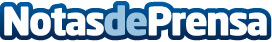 Schneider Electric presenta SM AirSeT, su nueva gama de celdas MT sin SF6 para un futuro sostenibleEl próximo 6 de mayo, durante el evento online ‘Innovation Talk: Sustainable MV technology for the Future’ la compañía presentará la mejor alternativa al SF6 para clientes que saben que invertir en sostenibilidad y digitalización es una apuesta de futuroDatos de contacto:Noelia Iglesias 935228612Nota de prensa publicada en: https://www.notasdeprensa.es/schneider-electric-presenta-sm-airset-su-nueva_1 Categorias: Nacional Ecología E-Commerce Recursos humanos Otras Industrias Digital http://www.notasdeprensa.es